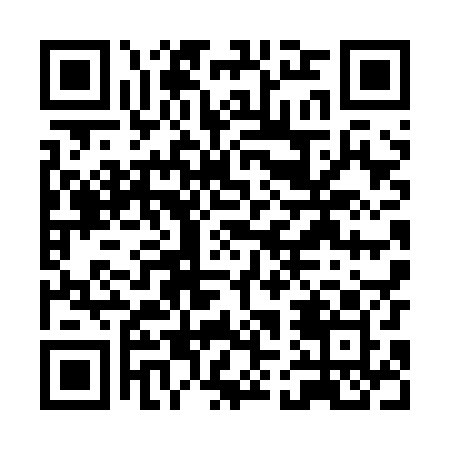 Prayer times for Kamienicki Mlyn, PolandWed 1 May 2024 - Fri 31 May 2024High Latitude Method: Angle Based RulePrayer Calculation Method: Muslim World LeagueAsar Calculation Method: HanafiPrayer times provided by https://www.salahtimes.comDateDayFajrSunriseDhuhrAsrMaghribIsha1Wed2:315:1012:455:568:2210:522Thu2:315:0812:455:578:2410:523Fri2:305:0612:455:588:2610:534Sat2:295:0312:455:598:2810:545Sun2:285:0112:456:008:3010:556Mon2:274:5912:456:028:3210:557Tue2:264:5812:456:038:3310:568Wed2:254:5612:456:048:3510:579Thu2:254:5412:456:058:3710:5810Fri2:244:5212:456:068:3910:5811Sat2:234:5012:456:078:4110:5912Sun2:224:4812:456:088:4211:0013Mon2:224:4612:456:098:4411:0114Tue2:214:4512:456:108:4611:0115Wed2:204:4312:456:118:4711:0216Thu2:204:4112:456:128:4911:0317Fri2:194:4012:456:138:5111:0418Sat2:184:3812:456:148:5311:0419Sun2:184:3712:456:158:5411:0520Mon2:174:3512:456:168:5611:0621Tue2:174:3412:456:178:5711:0722Wed2:164:3212:456:188:5911:0723Thu2:164:3112:456:189:0011:0824Fri2:154:2912:456:199:0211:0925Sat2:154:2812:456:209:0311:0926Sun2:144:2712:466:219:0511:1027Mon2:144:2612:466:229:0611:1128Tue2:134:2412:466:239:0811:1129Wed2:134:2312:466:239:0911:1230Thu2:134:2212:466:249:1011:1331Fri2:124:2112:466:259:1211:13